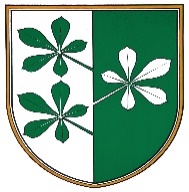 OBČINA KIDRIČEVOKopališka ulica 142325 KidričevoObjava izhodišč za pripravo Občinskega podrobnega prostorskega načrta za Intermodalni center KidričevoObčina Kidričevo v skladu z ZUreP-2 (Uradni list RS št. 61/17), objavlja izhodišča za pripravo Občinske podrobnega prostorskega načrta za Intermodalni center Kidričevo, za namen izgradnje Intermodalnega      železniškega centra v Kidričevem (Terminal IC), znotraj industrijske cone Kidričevo.S tem želimo zagotoviti sodelovanje zainteresirane javnosti v obliki zbiranja predlogov in pripomb že v začetni fazi priprave prostorskega akta. Vljudno prosimo, da v roku 7 dni podate Vaše predloge in pripombe, ki bodo služili kot podlaga za pripravo Osnutka, ko se bodo usklajevali različni interesi in bo izveden tudi javni posvet. 					                   Direktor Občinske uprave Občine Kidričevo,      Damjan NapastPriloga: Izhodišča za pripravo Občinskega podrobnega prostorskega načrta za Intermodalni center Kidričevo, št. elaborata 3500-8/2022, datum maj 2022